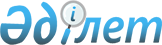 2020-2022 жылдарға арналған Тимирязев ауданы Интернационал ауылдық округінің бюджетін бекіту туралыСолтүстік Қазақстан облысы Тимирязев аудандық мәслихатының 2020 жылғы 8 қаңтардағы № 42/9 шешімі. Солтүстік Қазақстан облысының Әділет департаментінде 2020 жылғы 10 қаңтарда № 5849 болып тіркелді.
      Ескерту. 01.01.2020 бастап қолданысқа енгізіледі - осы шешімінің 6-тармағымен.
      Қазақстан Республикасының 2008 жылғы 4 желтоқсандағы Бюджет кодексінің 75-бабына, "Қазақстан Республикасындағы жергілікті мемлекеттік басқару және өзін-өзі басқару туралы" Қазақстан Республикасының 2001 жылғы 23 қаңтардағы Заңының 6-бабы 1-тармағының 1) тармақшасына сәйкес Тимирязев аудандық мәслихаты ШЕШІМ ҚАБЫЛДАДЫ:
      1. Тимирязев ауданы Интернационал ауылдық округінің 2020-2022 жылдарға арналған бюджеті тиісінше 1, 2 және 3 қосымшаларға сәйкес, оның ішінде 2020 жылға келесі көлемдерде бекітілсін:
      1) кірістер – 14 435 мың теңге:
      салықтық түсімдер – 1 117 мың теңге;
      салықтық емес түсімдер – 0 мың теңге;
      негізгі капиталды сатудан түсетін түсімдер – 0 мың теңге;
      трансферттер түсімі – 13 318 мың теңге;
      2) шығындар – 14 435 мың теңге;
      3) таза бюджеттік кредиттеу – 11 648 мың теңге:
      бюджеттік кредиттер – 11 648 мың теңге;
      бюджеттік кредиттерді өтеу – 0 мың теңге;
      4) қаржы активтерімен операциялар бойынша сальдо – 0 мың теңге:
      қаржы активтерін сатып алу – 0 мың теңге;
      мемлекеттің қаржы активтерін сатудан түсетін түсімдер – 0 мың теңге;
      5) бюджет тапшылығы (профициті) – -11 648 мың теңге;
      6) бюджет тапшылығын қаржыландыру (профицитін пайдалану) – 11 648 мың теңге:
      қарыздар түсімі – 11 648 мың теңге;
      қарыздарды өтеу – 0 мың теңге;
      бюджет қаражатының пайдаланылатын қалдықтары – 0 мың теңге. 
      Ескерту. 1-тармақ жаңа редакцияда - Солтүстік Қазақстан облысы Тимирязев аудандық мəслихатының 07.07.2020 № 47/13 (01.01.2020 бастап қолданысқа енгізіледі) шешімімен.


      2. 2020 жылға арналған ауылдық бюджеттің кірістері Қазақстан Республикасының Бюджет кодексіне сәйкес мына салықтық түсімдер есебінен қалыптастырылатыны белгіленсін:
      Интернационал ауылдық округінің аумағында тіркелген жеке тұлғалардың төлем көзінен салық салынбайтын табыстардан ұсталатын жеке табыс салығынан;
      мүлкі Интернационал ауылдық округінің аумағында орналасқан жеке тұлғаларға мүлік салығынан;
      жер учаскесі Интернационал ауылдық округінің ауылдарында орналасқан жеке және заңды тұлғалардан алынатын, елдi мекендер жерлерiне салынатын жер салығынан;
      Интернационал ауылдық округінің ауылдарында тіркелген жеке және заңды тұлғалардан алынатын көлік құралдары салығынан.
      3. Ауылдық округ бюджетінің кірістері келесі салықтық емес түсімдер есебінен қалыптастырылатыны белгіленсін:
      ауылдық округтің коммуналдық меншігінің кірістерінен;
      ауылдық округтің бюджетіне басқа салықтық емес түсімдерден.
      4. Ауылдық округ бюджетінде 2020 жылға арналған аудандық бюджеттен берілетін 12 951 мың теңге сомасында бюджеттік субвенциялар қарастырылғаны ескерілсін. 
      4-1. Ауылдық бюджетте Жұмыспен қамту жол картасы шеңберінде шараларды қаржыландыру үшін ішкі қарыздар есебінен 11 648 мың теңге сомасында – Дружба ауылындағы ауылдық клуб ғимаратын ағымдағы жөндеуге есепке алынсын. 
      Ескерту. Шешім 4-1-тармақпен толықтырылды - Солтүстік Қазақстан облысы Тимирязев аудандық мəслихатының 14.04.2020 № 45/3 (01.01.2020 бастап қолданысқа енгізіледі); жаңа редакцияда - Солтүстік Қазақстан облысы Тимирязев аудандық мəслихатының 07.07.2020 № 47/13 (01.01.2020 бастап қолданысқа енгізіледі) шешімдерімен.


      5. Ауылдық округ бюджетінде 2020 жылға республикалық бюджеттен мәдениет ұйымдарында ерекше еңбек жағдайлары үшін лауазымдық жалақыға қосымша ақы белгілеуге 367 мың теңге сомасы қарастырылғаны ескерелсін.
      6. Осы шешім 2020 жылғы 1 қаңтардан бастап қолданысқа енгізіледі. 2020 жылға арналған Интернационал ауылдық округінің бюджеті 
      Ескерту. 1-қосымша жаңа редакцияда - Солтүстік Қазақстан облысы Тимирязев аудандық мəслихатының 07.07.2020 № 47/13 (01.01.2020 бастап қолданысқа енгізіледі) шешімімен. 2021 жылға арналған Интернационал ауылдық округінің бюджеті 2022 жылға арналған Интернационал ауылдық округінің бюджеті
					© 2012. Қазақстан Республикасы Әділет министрлігінің «Қазақстан Республикасының Заңнама және құқықтық ақпарат институты» ШЖҚ РМК
				
      Аудандық мәслихат 
сессиясының төрағасы 

С. Жукеев

      Аудандық мәслихаттың 
хатшысы 

С. Мустафин
Тимирязев аудандық 
мәслихатының
2020 жылғы 08 қаңтардағы
№ 42/9 шешіміне
1-қосымша
Санаты
Сыныбы
Кіші сыныбы
Атауы
Сомасы (мың теңге)
1. Кірістер
14 435
1
Салықтық түсімдер
1 117
01
Табыс салығы
136
2
Жеке табыс салығы
136
04
Меншікке салынатын салықтар
981
1
Мүлiкке салынатын салықтар
38
3
Жер салығы
53
4
Көлiк құралдарына салынатын салық
890
4
Трансферттердің түсімдері
13 318
02
Мемлекеттiк басқарудың жоғары тұрған органдарынан түсетiн трансферттер
13 318
3
Аудандардың (облыстык маңызы бар қаланың) бюджетінен трансферттер
13 318
Функционалдық топ
Бюджеттік бағдарламалардың әкімшісі
Бағдарлама
Атауы
Сомасы (мың теңге)
2. Шығындар
14 435
1
Жалпы сипаттағы мемлекеттiк қызметтер
10 036
124
Аудандық маңызы бар қала, ауыл, кент, ауылдық округ әкімінің аппараты
10 036
001
Аудандық маңызы бар қала, ауыл, кент, ауылдық округ әкімінің қызметін қамтамасыз ету жөніндегі қызметтер
10 036
7
Тұрғын үй-коммуналдық шаруашылық
200
124
Аудандық маңызы бар қала, ауыл, кент, ауылдық округ әкімінің аппараты
200
008
Елді мекендердегі көшелерді жарықтандыру
200
8
Мәдениет, спорт, туризм және ақпараттық кеңістік
4 049
124
Аудандық маңызы бар қала, ауыл, кент, ауылдық округ әкімінің аппараты
4 049
006
Жергілікті деңгейде мәдени-демалыс жұмысын қолдау
 4 049
12
Көлік және коммуникация
150
124
Аудандық маңызы бар қала, ауыл, кент, ауылдық округ әкімінің аппараты
150
013
Аудандық маңызы бар қалаларда, ауылдарда, кенттерде, ауылдық округтерде автомобиль жолдарының жұмыс істеуін қамтамасыз ету
150
3. Таза бюджеттік кредиттеу
11 648
Бюджеттік кредиттер
11 648
8
Мәдениет, спорт, туризм және ақпараттық кеңістік
11 648
124
Аудандық маңызы бар қала, ауыл, кент, ауылдық округ әкімінің аппараты
11 648
006
Жергілікті деңгейде мәдени-демалыс жұмысын қолдау
11 648
4. Қаржы активтерімен операциялар бойынша сальдо
0
5. Бюджет тапшылығы (профицитi)
-11 648
6. Бюджет тапшылығын қаржыландыру (профицитін пайдалану)
11 648
Санаты
Сыныбы
Кіші сыныбы
Атауы
Сомасы (мың теңге)
7
Қарыздар түсімі 
11 648
01
Мемлекеттік ішкі қарыздар
11 648
2
Қарыз шарттары
11 648Тимирязев аудандық 
мәслихатының 2020 жылғы 
8 қаңтардағы № 42/9 шешіміне 
2 қосымша
Санаты
Сыныбы
Кіші сыныбы
Атауы
Сомасы (мың теңге)
1. Кірістер
14 102
1
Салықтық түсімдер
1 151
01
Табыс салығы
137
2
Жеке табыс салығы
137
04
Меншікке салынатын салықтар
1 014
1
Мүлiкке салынатын салықтар
39
3
Жер салығы
54
4
Көлiк құралдарына салынатын салық
921
4
Трансферттердің түсімдері
12 951
02
Мемлекеттiк басқарудың жоғары тұрған органдарынан түсетiн трансферттер
12 951
3
Аудандардың (облыстык маңызы бар қаланың) бюджетінен трансферттер
12 951
Функцио-налдық топ
Бюджеттік бағдарла-малардың әкімшісі
Бағдар-лама
Атауы
Сомасы (мың теңге)
2. Шығындар
14 102
1
Жалпы сипаттағы мемлекеттiк қызметтер
10 070
124
Аудандық маңызы бар қала, ауыл, кент, ауылдық округ әкімінің аппараты
10 070
001
Аудандық маңызы бар қала, ауыл, кент, ауылдық округ әкімінің қызметін қамтамасыз ету жөніндегі қызметтер
10 070
7
Тұрғын үй-коммуналдық шаруашылық
200
124
Аудандық маңызы бар қала, ауыл, кент, ауылдық округ әкімінің аппараты
200
008
Елді мекендердегі көшелерді жарықтандыру
200
8
Мәдениет, спорт, туризм және ақпараттық кеністік
3 682
124
Аудандық маңызы бар қала, ауыл, кент, ауылдық округ әкімінің аппараты
3 682
006
Жергілікті деңгейде мәдени-демалыс жұмысын қолдау
3 682
12
Көлiк және коммуникация
150
124
Аудандық маңызы бар қала, ауыл, кент, ауылдық округ әкімінің аппараты
150
013
Аудандық маңызы бар қалаларда, ауылдарда, кенттерде, ауылдық округтерде автомобиль жолдарының жұмыс істеуін қамтамасыз ету
150
3. Таза бюджеттік кредиттеу
0
4. Қаржы активтермен операциялар бойынша сальдо
0
5. Бюджет тапшылығы (профицитi)
0
6. Бюджеттің тапшылығын қаржыландыру (профицитін пайдалану)
0Тимирязев аудандық 
мәслихатының 2020 жылғы 
8 қаңтардағы № 42/9 шешіміне 
3 қосымша
Санаты
Сыныбы
Кіші сыныбы
Атауы
Сомасы (мың теңге)
1. Кірістер
14 137
1
Салықтық түсімдер
1 186
01
Табыс салығы
138
2
Жеке табыс салығы
138
04
Меншікке салынатын салықтар
1 048
1
Мүлiкке салынатын салықтар
40
3
Жер салығы
55
4
Көлiк құралдарына салынатын салық
953
4
Трансферттердің түсімдері
12 951
02
Мемлекеттiк басқарудың жоғары тұрған органдарынан түсетiн трансферттер
12 951
3
Аудандардың (облыстык маңызы бар қаланың) бюджетінен трансферттер
12 951
Функцио-налдық топ
Бюджеттік бағдарла-малардың әкімшісі
Бағдар-лама
Атауы
Сомасы (мың теңге)
2. Шығындар
14 137
1
Жалпы сипаттағы мемлекеттiк қызметтер
10 105
124
Аудандық маңызы бар қала, ауыл, кент, ауылдық округ әкімінің аппараты
10 105
001
Аудандық маңызы бар қала, ауыл, кент, ауылдық округ әкімінің қызметін қамтамасыз ету жөніндегі қызметтер
10 105
7
Тұрғын үй-коммуналдық шаруашылық
200
124
Аудандық маңызы бар қала, ауыл, кент, ауылдық округ әкімінің аппараты
200
008
Елді мекендердегі көшелерді жарықтандыру
200
8
Мәдениет, спорт, туризм және ақпараттық кеністік
3 682
124
Аудандық маңызы бар қала, ауыл, кент, ауылдық округ әкімінің аппараты
3 682
006
Жергілікті деңгейде мәдени-демалыс жұмысын қолдау
3 682
12
Көлiк және коммуникация
150
124
Аудандық маңызы бар қала, ауыл, кент, ауылдық округ әкімінің аппараты
150
013
Аудандық маңызы бар қалаларда, ауылдарда, кенттерде, ауылдық округтерде автомобиль жолдарының жұмыс істеуін қамтамасыз ету
150
3. Таза бюджеттік кредиттеу
0
4. Қаржы активтермен операциялар бойынша сальдо
0
5. Бюджет тапшылығы (профицитi)
0
6. Бюджеттің тапшылығын қаржыландыру (профицитін пайдалану)
0